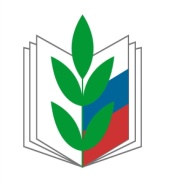 Информационный листок «Скорая правовая помощь». Выпуск № 2 (2018г.)О медицинских осмотрах работников образования,  использующих в своей работе ПЭВМ более 50% рабочего времени.Работники образовательных организаций в соответствии с приказом Минздравсоцразвития России от 12.04.2011 N 302н (приложение №2, п/п 18,19,20)  обязаны проходить предварительный и периодический медицинский осмотр 1 раз в год.  Перечень специалистов установлен вышеуказанным приказом (дерматолог, отоларинголог, стоматолог).Работающим в образовательной организации и использующим в своей работе персональные компьютеры в течение более 50% своего рабочего времени, вне зависимости установленного класса условий труда по результатам специальной оценки условий труда (СОУТ) в состав медицинской комиссии включаются дополнительно невролог и офтальмолог в соответствии с приложением 2 к приказу № 302н и СанПин 2.2.2/2.4.1340-03.Для этого работодатель при направлении на медицинский осмотр при составлении списка контингентов, в обязательном порядке для должностей использующих ПЭВМ более 50% рабочего времени должен указывать наличие фактора производственной среды (ФПС) и факторы трудового процесса (ФТП) в соответствии с Приказом N 302н (электромагнитное поле широкополосного спектра частот от ПЭВМ (работа по считыванию, вводу информации, работа в режиме диалога в сумме не менее 50% рабочего времени)), а также указывать номер приложения и номер пункта Приказа N 302н (приложение 1 п.3.2.2.4).Фиксация использования работниками ПЭВМ в своей работе более 50% рабочего времени происходит при проведении СОУТ. Специалист организации, проводящей спецоценку, используя  хронометраж рабочего времени, определяет количество рабочего времени использования ПЭВМ, указывая полученные результаты в протоколах замеров.Психиатрическое освидетельствование (1 раз в 5 лет) в соответствии  с перечнем утвержденным Постановлением Правительства РФ от 28.04.1993 года №377 «»О реализации Закона РФ «О психиатрической помощи  и гарантиях прав граждан  при ее оказании» в обязательном порядке проходят следующие работники: -учебно-воспитательных учреждений, детских и подростковых оздоровительных учреждений, в том числе сезонных, детских дошкольных учреждений,  детских домов, школ-интернатов, интернатов при школах; - работники, на рабочих местах которых, по результатам  специальной оценки условий труда  установлен класс вредности; - персонал, обслуживающий  действующие электроустановки  напряжением  127В и выше, выполняющий на этих установках наладочные  и монтажные работы. - водители автомобилей, предназначенных для перевозки пассажиров и имеющих более 8 мест, помимо сиденья водителя (категория D);  - работники имеющие  контакт с пищевыми продуктами в процессе их производства, хранения и реализации.       Работники, не прошедшие медицинские осмотры или психиатрическое обследование, отстраняются от работы в соответствии со ст. 76 и 212 ТК РФ.       Отдел охраны труда Свердловской областной организации Профсоюза              ПРОФСОЮЗ РАБОТНИКОВ НАРОДНОГО ОБРАЗОВАНИЯ И НАУКИ РОССИЙСКОЙ ФЕДЕРАЦИИ(ОБЩЕРОССИЙСКИЙ ПРОФСОЮЗ ОБРАЗОВАНИЯ)КИРОВСКАЯ РАЙОННАЯ ОРГАНИЗАЦИЯПРОФСОЮЗА РАБОТНИКОВ НАРОДНОГО ОБРАЗОВАНИЯ И НАУКИ РФ